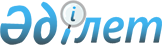 Об утверждении видов высокотехнологичных медицинских услуг
					
			Утративший силу
			
			
		
					Приказ Министра здравоохранения и социального развития Республики Казахстан от 28 декабря 2016 года № 1112. Зарегистрирован в Министерстве юстиции Республики Казахстан 29 декабря 2016 года № 14630. Утратил силу приказом Министра здравоохранения Республики Казахстан от 16 октября 2020 года № ҚР ДСМ-134/2020.
      Сноска. Утратил силу приказом Министра здравоохранения РК от 16.10.2020 № ҚР ДСМ-134/2020 (вводится в действие по истечении десяти календарных дней после дня его первого официального опубликования).

      Примечание РЦПИ!

      Вводится в действие с 01.01.2017.
       В соответствии с пунктом 2 статьи 42 Кодекса Республики Казахстан от 18 сентября 2009 года "О здоровье народа и системе здравоохранения" ПРИКАЗЫВАЮ:
      1. Утвердить виды высокотехнологичных медицинских услуг согласно приложению к настоящему приказу.
      2. Признать утратившими силу приказы:
      1) Министра здравоохранения Республики Казахстан от 23 декабря 2013 года № 750 "Об утверждении видов высокоспециализированной медицинской помощи по профилям" (зарегистрированный в Реестре государственной регистрации нормативных правовых актов за № 9086, опубликованный в информационно-правовой системе "Әділет" 22 мая 2014 года);
      2) Министра здравоохранения и социального развития Республики Казахстан от 31 октября 2014 года № 210 "О внесении изменения в приказ Министра здравоохранения Республики Казахстан от 23 декабря 2013 года № 750 "Об утверждении видов высокоспециализированной медицинской помощи по профилям" (зарегистрированный в Реестре государственной регистрации нормативных правовых актов за № 9874, опубликованный в информационно-правовой системе "Әділет" 24 ноября 2014 года).
      3. Департаменту организации медицинской помощи Министерства здравоохранения и социального развития Республики Казахстан в установленном законодательстве порядке обеспечить:
      1) государственную регистрацию настоящего приказа в Министерстве юстиции Республики Казахстан;
      2) в течение десяти календарных дней со дня государственной регистрации настоящего приказа в Министерстве юстиции Республики Казахстан направление его копии на официальное опубликование в периодических печатных изданиях, также в Республиканское государственное предприятие на праве хозяйственного ведения "Республиканский центр правовой информации" Министерства юстиции Республики Казахстан для включения в Эталонный контрольный банк нормативных правовых актов Республики Казахстан;
      3) размещение настоящего приказа на интернет-ресурсе Министерства здравоохранения и социального развития Республики Казахстан;
      4) в течение десяти рабочих дней после государственной регистрации настоящего приказа в Министерстве юстиции Республики Казахстан предоставление в Департамент юридической службы Министерства здравоохранения и социального развития Республики Казахстан сведений об исполнении мероприятий, предусмотренных подпунктами 1), 2) и 3) настоящего пункта.
      4. Контроль за исполнением настоящего приказа возложить на вице-министра здравоохранения и социального развития Республики Казахстан Цой А.В.
      5. Настоящий приказ вводится в действие с 1 января 2017 года и подлежит официальному опубликованию. Виды высокотехнологичных медицинских услуг в рамках гарантированного объҰма бесплатной медицинской помощи при экстренной госпитализации
      Сноска. Приложение - в редакции приказа Министра здравоохранения РК от 10.04.2020 № ҚР ДСМ-37/2020 (вводится в действие по истечении десяти календарных дней после дня его первого официального опубликования). Виды высокотехнологичных медицинских услуг в системе обязательного социального медицинского страхования при плановой госпитализации
					© 2012. РГП на ПХВ «Институт законодательства и правовой информации Республики Казахстан» Министерства юстиции Республики Казахстан
				
Министр здравоохранения
и социального развития
Республики Казахстан
Т. ДуйсеноваПриложение
к приказу Министра
здравоохранения и социального
развития Республики Казахстан
от 28 декабря 2016 года № 1112
№
Код ВТМУ
Наименование ВТМУ
1
00.50
Имплантация бивентрикулярного электрокардиостимулятора без упоминания дефибриллятора системы в целом (CRT-P)
2
39.65
Экстракорпоральная мембранная оксигенация
3
35.84
Полное восстановление транспозиции магистральных сосудов, не классифицируемое в других рубриках
4
35.23
Открытая и другая замена митрального клапана тканевым трансплантантом
5
35.21
Открытая и другая замена аортального клапана тканевым трансплантантом
6
35.82
Полное восстановление аномального соединения легочных вен
7
37.94
Имплантация автоматического кардиовертера/дефибриллятора
8
37.66
Введение имплантируемой вспомогательной сердечной системы 
9
35.33
Аннулопластика
10
81.042
Спондиллодез грудного и поясничного позвонков, передний доступ, с внутренней фиксацией эндокорректорами
11
39.72
Эндоваскулярная (тотальная) эмболизации или окклюзия сосудов головы и шеи
12
00.65
Чрезкожная имплантация стентов во внутричерепные артерии
13
02.93
Имплантация или замена электрода (электродов) интракраниального нейростимулятора
14
03.7992
Операции с применением рамочной стереотаксической системы
15
03.7993
Имплантация нейростимулятора головного мозга с применением стереотаксической системы
16
81.073
Спондиллодез поясничного и крестцового позвонков, боковой поперечный доступ протезирование диска
17
81.062
Спондиллодез поясничного и крестцового позвонков, передний доступ, с внутренней фиксацией эндокорректорами
18
81.041
Спондиллодез грудного и поясничного позвонков, передний доступ, с фиксацией внутренними транспедикулярными системами и кейджами
19
81.53
Ревизия замены тазобедренного сустава, неуточненная
20
81.55
Ревизия замены коленного сустава, неуточненная
21
50.52
Трансплантация печени от кадавра
22
55.62
Трансплантация почки от кадавра
23
50.59
Другая трансплантация печени
24
86.66
Аллотрансплантация кожи
25
52.53
Радикальная субтотальная панкреатэктомия
Виды технологий при онкологических заболеваниях в рамках консультативно-диагностической помощи
26
92.201
Высокодозная брахитерапия рака предстательной железы
27
92.202
Интерстициальная лучевая терапия (брахитерапия) локализованного рака предстательной железы
28
92.247
Дистанционная лучевая терапия с использованием фотонов на линейном ускорителе
29
92.291
Радио-йод терапия заболеваний щитовидной железы
№
Код МКБ-9
Наименование МКБ-9
1
00.50
Имплантация бивентрикулярного электрокардиостимулятора без упоминания дефибриллятора системы в целом (CRT-P)
2
00.51
Имплантация бивентрикулярного дефибриллятора, системы в целом (CRT-D)
3
00.65
Чрезкожная имплантация стентов во внутричерепные артерии
4
00.93
Забор органа и/или ткани от кадавра для трансплантации
5
01.53
Лобэктомия головного мозга при эпилепсии
6
02.93
Имплантация или замена электрода (электродов) интракраниального нейростимулятора
7
03.7992
Операции с применением рамочной стереотаксической системы
8
03.7993
Имплантация нейростимулятора головного мозга с применением стереотаксической системы
9
03.93
Имплантация или замена электрода (электродов) спинального нейростимулятора
10
20.95
Имплантация электромагнитного слухового аппарата
11
33.5
Трансплантация легких 
12
33.6
Комбинированная трансплантация комплекса "сердце – легкое"
13
35.05
Эндоваскулярная замена аортального клапана
14
35.11
Открытая вальвулопластика аортального клапана без замены
15
35.12
Открытая вальвулопластика митрального клапана без замены
16
35.121
Баллонная вальвулопластика стеноза митрального отверстия
17
35.14
Отрытая вальвулопластика трехстворчатого клапана без замены
18
35.21
Открытая и другая замена аортального клапана тканевым трансплантантом
19
35.23
Открытая и другая замена митрального клапана тканевым трансплантантом
20
35.33
Аннулопластика
21
35.55
Устранение дефекта межжелудочковой перегородки путем протезирования, закрытым методом
22
35.82
Полное восстановление аномального соединения легочных вен
23
35.83
Полное восстановление артериального ствола
24
35.84
Полное восстановление транспозиции магистральных сосудов, не классифицируемое в других рубриках
25
35.91
Межпредсердная транспозиция венозного оттока
26
35.9900
Протезирование клапанов сердца с использованием интраоперационной радиочастотной аблации
27
35.991
Клипирование митрального отверстия 
28
36.1000
Аортокоронарное шунтирование с использованием интраоперационной радиочастотной аблации
29
36.16
Двойное внутреннее маммарно-коронарное шунтирование
30
37.32
Иссечение аневризмы сердца
31
37.35
Парциальная вентрикулэктомия 
32
37.36
Иссечение, деструкция или удаление левого ушка предсердия
33
37.51
Трансплантация сердца
34
37.66
Введение имплантируемой вспомогательной сердечной системы 
35
37.76
Замена трансвенозного атриального и/или вентрикулярного электрода (электродов)
36
37.94
Имплантация автоматического кардиовертера/дефибриллятора
37
37.941
Замена автоматического кардиовертера/дефибриллятора, системы в целом
38
37.96
Имплантация только генератора импульсов автоматического кардиовертера/дефибриллятора
39
38.12
Эндартериоэктомия других артерий головы и шеи
40
38.34
Резекция аорты с анастомозом
41
38.341
Коррекция перерыва дуги аорты
42
39.28
Экстра-интракраниальное васкулярное шунтирование
43
39.591
Пластика аорто-легочного окна
44
39.65
Экстракорпоральная мембранная оксигенация
45
39.72
Эндоваскулярная (тотальная) эмболизации или окклюзия сосудов головы и шеи
46
39.73
Эндоваскулярная имплантация протеза в грудную аорту
47
39.731
Стентирование коарктации аорты
48
41.01
Трансплантация мезенхимальных стволовых клеток костного мозга
49
41.04
Трансплантация аутологичных гемопоэтических стволовых клеток без очистки
50
41.05
Трансплантация аллогенных гемопоэтических стволовых клеток без очистки
51
41.06
Трансплантация пуповинных стволовых клеток
52
41.10
Трансплантация фетальных стволовых клеток
53
50.52
Трансплантация печени от кадавра
54
50.59
Другая трансплантация печени
55
52.53
Радикальная субтотальная панкреатэктомия
56
52.80
Трансплантация поджелудочной железы, неуточненная
57
55.5016
Радикальная нефрэктомия с тромбэктомией
58
55.62
Трансплантация почки от кадавра
59
56.7404
Уретероцистонеостомия по модифицированному методу политано-летбеттера с дополнительным антирефлюксным механизмом по Блохину
60
63.8301
Микрохирургическая инвагинационная вазоэпидидимостомия при обструктивной азооспермии
61
69.921
Классическое экстракорпоральное оплодотворение, длинный протокол
62
69.922
Классическое экстракорпоральное оплодотворение, короткий протокол
63
69.923
Экстракорпоральное оплодотворение с проведением икси (интрацитоплазматическая инъекция сперматозоида в яйцеклетку), длинный протокол
64
69.924
Экстракорпоральное оплодотворение с проведением икси (интрацитоплазматическая инъекция сперматозоида в яйцеклетку), короткий протокол
65
78.191
Применение внешнего фиксирующего устройства на кости таза, требующих этапной коррекции
66
81.041
Спондиллодез грудного и поясничного позвонков, передний доступ, с фиксацией внутренними транспедикулярными системами и кейджами
67
81.042
Спондиллодез грудного и поясничного позвонков, передний доступ, с внутренней фиксацией эндокорректорами
68
81.062
Спондиллодез поясничного и крестцового позвонков, передний доступ, с внутренней фиксацией эндокорректорами
69
81.073
Спондиллодез поясничного и крестцового позвонков, боковой поперечный доступ протезирование диска
70
81.53
Ревизия замены тазобедренного сустава, неуточненная
71
81.55
Ревизия замены коленного сустава, неуточненная
72
81.9610
Замена сустава и/или кости при опухоли костей
73
86.66
Аллотрансплантация кожи
74
99.971
Заготовка стволовых гематопоэтических клеток крови